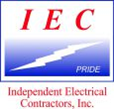 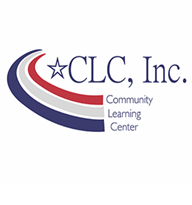 Class List for Pre-Apprenticeship ProgramSix WeeksThree Weeks - NCCER / OSHA 10NCCER Certification – CLC, Inc.  The Chapter Topics are: Basic Safety / Construction site safety orientationIntroduction to construction mathIntroduction to hand toolsIntroduction to power toolsIntroduction to construction drawingsBasic Communication skillsBasic Employability skills Introduction to material handlingOSHA 10 Certification - CLC, Inc. One Week – Forklift CLC, Inc. One Week – Electrical Specific Training (Held at IEC Training FacilityIntroduction into your electrical careerTool Identification, Usage, and SafetyMaterial ID – Boxes and Enclosures Identification and InstallationSafety – Ladder Safety, Lift Awareness, Fall SafetyDevices Identification and InstallationMaterial Identification – Fittings and Conduit IDMaterial Identification – Fasteners, Supports and Fittings Identification.Safety – PPE Power Tools Identification and UsagePower Tools Identification and Usage Wire Prep, Identification and InstallationMeasuring Tools Introduction to Conduit BendingBasic Electrical SafetyOne Week – Workforce Development TrainingJob Readiness TrainingElevator Speech / Resume / Interviewing / Applications / Job PreparationFinancial Literacy - The subjects are:Banking Basics / Budgeting / Credit / Identity Theft CPR / First Aid Certification